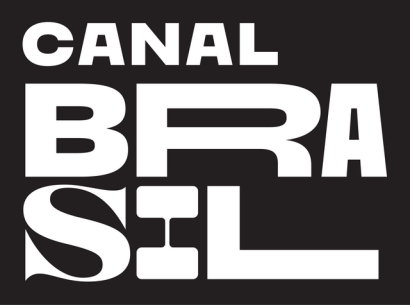 CANAL BRASIL FILMES EM DESTAQUE DE 30 DE NOVEMBRO A 06 DE DEZEMBRO 

SEGUNDA-FEIRA, 30 DE NOVEMBRONóis por Nóis (2020) (103’)Horário: Segunda, 30/11, às 18h05
Classificação: 16 anos
Direção: Aly Muritiba e Jandir SantinSinopse: Café (Matheus Pereira) organiza festas de hip hop na localidade e vive entre a cruel hostilidade da polícia e dos traficantes de drogas da região. Mari (Ma Ry), sua namorada, tem como principal objetivo conquistar o troféu de um disputado concurso de rimas. Gui (Maicon Douglas) está mais preocupado em garantir uma boa bilheteria para o evento e garantir seu lucro, enquanto Japa (Matheus Moura) luta para vender os produtos suspeitos de seu chefe, Nando.TERÇA-FEIRA, 01 DE DEZEMBROTangerina (2016) (88’)[Estrangeiro Film Festival]
Horário: Terça, 01/12, às 22h Classificação: 16 anosDireção: Sean Bake Sinopse: Assim que sai da prisão, a prostituta transexual Sin-Dee descobre através de sua melhor amiga que o namorado está saindo com uma mulher cisgênero. Sin-Dee decide encontrar os dois e puni-los pela traição.QUARTA-FEIRA, 02 DE DEZEMBROBreve Miragem do Sol (2020) (90’)INÉDITO E EXCLUSIVOHorário: Quarta, dia 02/12, às 21h30Classificação: 14 anosDireção: Eryk Rocha Sinopse: Recém-divorciado, Paulo começa a trabalhar como taxista na noite do Rio de Janeiro. Trabalhando exaustivamente, ele sempre encontra novos rostos que o ajudam a enfrentar a solidão.QUINTA-FEIRA, 03 DE DEZEMBROVozes da Floresta (2019) (96’)INÉDITO E EXCLUSIVO Horário: Quinta, 03/12, às 17h25Classificação: 12 anos Direção: Betse de PaulaSinopse: O documentário retrata a resistência das lideranças femininas nas áreas florestais, que lutam pela preservação do meio ambiente e a favor dos direitos das mulheres.SEXTA-FEIRA, 04 DE DEZEMBROLula, o Filho do Brasil (2009) (131’)[Mostra Fábio Barreto]Horário: Sexta, 04/12, às 23h10Classificação: 12 anosDireção: Fábio Barreto Sinopse: Cinebiografia do ex-presidente Lula, um dos homens mais populares e controversos da história do país. O longa narra sua trajetória pessoal e profissional, do nascimento até se tornar líder sindical.SÁBADO, 05 DE DEZEMBRO Ensaio Sobre a Cegueira (2008) (121’)Horário: Sábado, 05/12, às 21h40Classificação: 16 anos
Direção: Fernando MeirellesSinopse: Uma inédita e inexplicável epidemia de cegueira atinge uma cidade. Chamada de "cegueira branca", já que as pessoas atingidas apenas passam a ver uma superfície leitosa, a doença surge inicialmente em um homem no trânsito e, pouco a pouco, se espalha pelo país. À medida que os afetados são colocados em quarentena e os serviços oferecidos pelo Estado começam a falhar as pessoas passam a lutar por suas necessidades básicas, expondo seus instintos primários. Nesta situação a única pessoa que ainda consegue enxergar é a mulher de um médico (Julianne Moore), que juntamente com um grupo de internos tenta encontrar a humanidade perdida.DOMINGO, 06 DE DEZEMBROO Palhaço (2011) (90’)Horário: Domingo, 06/12, às 19h50Classificação: 10 anosDireção: Selton MelloSinopse: Benjamin (Selton Mello) trabalha no Circo Esperança com seu pai Valdemar (Paulo José). Juntos, eles formam a dupla de palhaços Pagaré e Puro Sangue. A vida, porém, anda sem graça para Bejamin, que passa por uma crise existencial.